NEWCASTLE BLACKBELT ACADEMYCovid – 19  safety -  method statementGreat Park Community Centre.GeneralThis method statement details the measure that will be taken to minimise risk to students, spectators, instructors and staff at the centre.This method statement should be read in conjunction with the detailed Newcastle Blackbelt Academy Covid – 19 risk assessment.Students must book their class using the “Team up” appThe maximum capacity for students is 20There is sufficient room for 4 spectatorsThe class times have been reduced to 30 minutes where possibleEntering the ClassStudents, parents and spectators should enter through the main centre entrance and line up 2m apart (in family grouping if applicable) in the main circulation area of the centreThis will give the opportunity to use the hand washing facilities in the male, female and disabled toilet. Only one person is to be in the toilet at any one time.Everyone must wash or sanitize their hands prior to the class using the facilities providedStudents should place their bags at the side of the hall and take a position on the floor, which will be marked in tape.During the classThere will be no sparring, or self defenceStudents must bring their own sparring gloves and boots, or they cannot use the freestanding kick bagsNo kick shields or focus mits can be usedPower test and special technique can be practised, but the pads, boards and frame have to be cleaned after each contact.There will be a break for a water drink. Students must bring their own drink.Students can take the opportunity to sanitize their hands during the break. They are encouraged to bring their own hand sanitizer and keep it with their equipment for future use.Leaving the classAfter the final bow, students should leave the class in line, led by the senior student2m social distancing should be adhered toStudents should leave via the fire exit, and then enter the main communal area via the glass doors adjacent to the communal areaParents waiting in the communal area inside the hall should line up along the side of the room and meet their child at the glass door and leave via the community centre main entrance.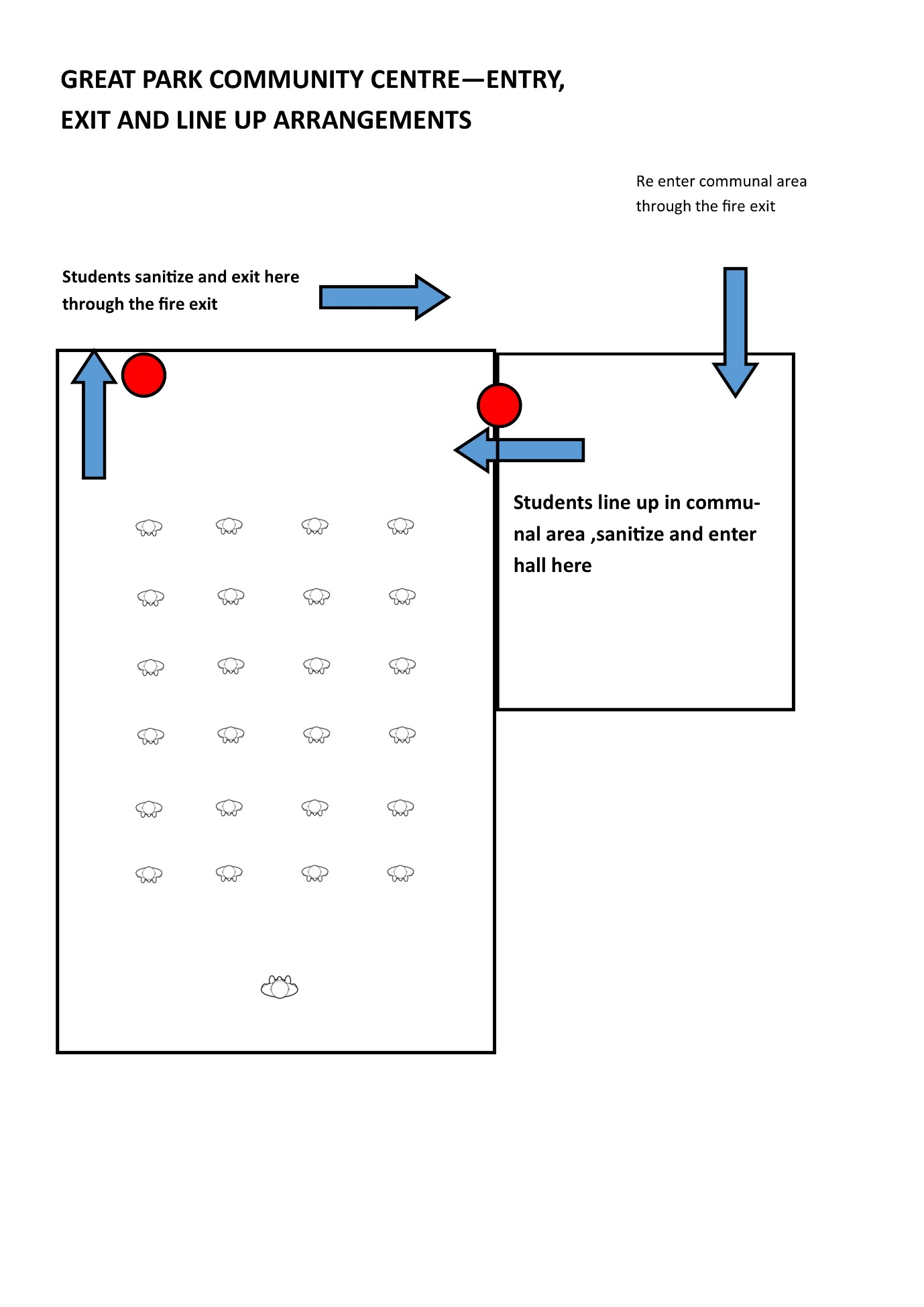 